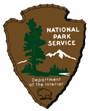 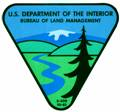 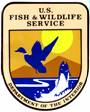 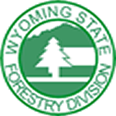 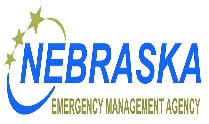 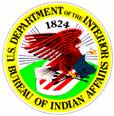 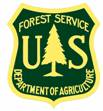 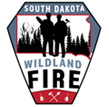 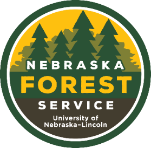  GREAT PLAINS INTERAGENCY DISPATCH CENTER8123 MT RUSHMORE RD, RAPID CITY, SD  57702PHONE:  605-399-3160FAX:  605-343-5075Initial Attack Dispatching GuidelinesInitial attack dispatching will be based on the closest statused forces concept, irrespective of agency boundaries.Dispatch will mobilize initial attack resources according to established runcards as developed by agency FMO’s and the Great Plains Operations Committee, for the response zone where the fire is reported.  GPC will use tone #2 to alert field resources of pending dispatch.The Incident Commander will order, cancel, or release resources as deemed appropriate through GPC.  All resource ordering must be coordinated through the assigned Incident Commander. GPC will notify the primary Duty Officer first and after a location of the incident has been established by the IC, the Jurisdictional Duty Officer will be notified if necessary in accordance with the respective state agreements.The Jurisdictional Duty Officer (Officer(s) in the event of more than one jurisdiction), once identified, can invoke jurisdictional prerogatives related to management of the incident. The Jurisdictional Duty Officer(s) will interface with the Initial Attack IC and one another (dual jurisdiction) at the time that such prerogatives are exercised.VFD and Municipal resources can be considered part of the initial response (i.e. 911 Dispatched) if so noted on the runcard.When GPC is not in operation, the primary duty officer will be contacted to determine the appropriate response for initial attack. Duty Officers will status resources via the Resource status page on a daily basis March 15th through October 31st.  Times of severity or inclement weather may alter these dates on way or another.  Availability of Type 3 and Type 4 IC’s shall be identified at this time.GPC assigns Command Frequencies during the initial call out per runcards, if assigned frequencies don’t work GPC will work with the Incident Commander to determine positive communications with the incident.All participating agencies/units will use the Great Plains Incident Organizer for continuity in reporting size up information and spot weather requests.The Initial Attack Size-Up documentation is the responsibility of the Initial Attack Incident Commander and will be made available to the jurisdictional agency for reporting purposes.It will be the responsibility of the Initial Attack IC, when the opportunity presents itself,  to notify dispatch in determining priorities such as:Threats to human life and propertyOther safety hazards/issuesHeritage Resources/Critical HabitatsLocation of Timber Management/Contractual ActivitiesSmoke impactsPolitical ConsiderationsWilderness